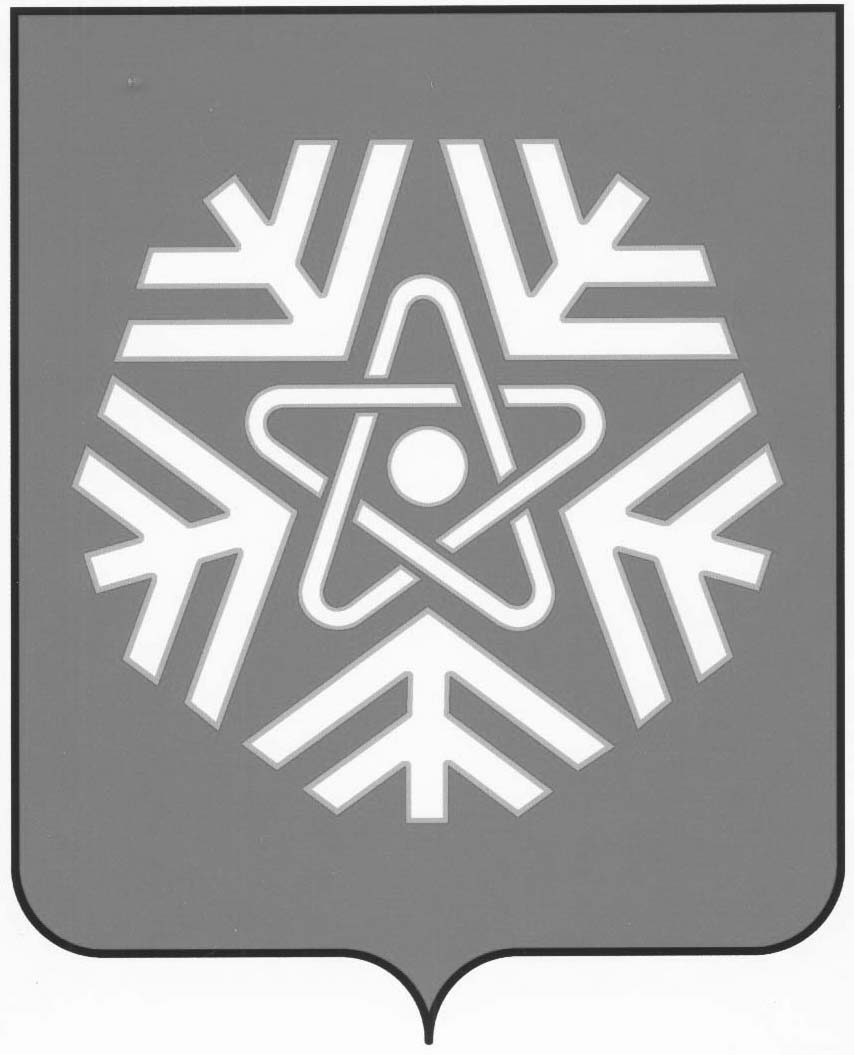 МУНИЦИПАЛЬНОЕ КАЗЁННОЕ УЧРЕЖДЕНИЕУПРАВЛЕНИЕ КУЛЬТУРЫ и молодЕжной политики АДМИНИСТРАЦИИ ГОРОДА СНЕЖИНСКА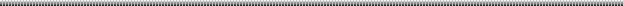 ПРИКАЗОб утверждении ведомственного перечняВ соответствии с пунктом 1 части 4 статьи 19 Федерального закона от 05.04.2013 № 44-ФЗ «О контрактной системе в сфере закупок товаров, работ, услуг для государственных и муниципальных нужд», постановлением администрации Снежинского городского округа от 07.06.2017 № 769 «Об утверждении Требований к порядку разработки и принятия правовых актов о нормировании в сфере закупок для обеспечения нужд города Снежинска, содержанию указанных актов и обеспечению их исполнения», постановлением администрации Снежинского городского округа от 16.06.2017 г. №803 «О правилах определения требований к закупаемым органами местного самоуправления, органами управления администрации города Снежинска с правом юридического лица и подведомственными им казенными учреждениями, а также бюджетными учреждениями, муниципальными унитарными предприятиями отдельным видам товаров, работ, услуг (в том числе предельных цен товаров, работ, услуг)», ПРИКАЗЫВАЮ:Утвердить прилагаемый «Ведомственный перечень отдельных видов товаров, работ, услуг, в отношении которых устанавливаются потребительские свойства (в том числе характеристики качества) и иные характеристики, имеющие влияние на цену отдельных видов товаров, работ, услуг» (далее – Ведомственный перечень) (Приложение 1).Утвердить перечень заказчиков, на которых распространяется Ведомственный перечень (Приложение 2). Признать утратившим силу приказ Управления культуры от 29.07.2016 г. №43 «Об утверждении ведомственного перечня».3. Экономисту 1 категории Серковой Н.В. разместить Ведомственный перечень в Единой информационной системе в сфере закупок в течение 7 рабочих дней со дня подписания настоящего приказа. 4. Контроль за выполнением настоящего приказа возложить на заместителя начальника Управления культуры Александрова Р.Г.Начальник Управления 					          С.О. ПаршинаСеркова Надежда ВалерьевнаЭкономист планово-экономического отдела7-21-84Отп. 2 экз.1- Дело2- Планово-экономический отделОД - постоянно «___» ____________ 2017 г. №______   